Arrowhead District Award of Merit - 2020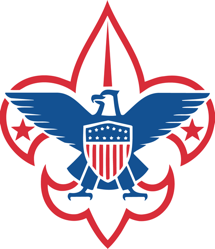 OverviewAvailable to registered Scouters who render service of an outstanding nature at the district level. This year we can have two recipients.Who Can Earn This Award?Presented to registered adult volunteers by districts in the same manner that the Silver Beaver is, as a national award presented by councils; it is not appropriate to nominate a Scouter who has already received this award.How to Get the Award?The process is described in detail on page two of the application. The person you are nominating should not be informed of the nomination. Each year there are many worthy people and we must select only a few. It is to be presented by the council at the district dinner, Monday, May 11, 2020.When is the nomination packet due?April 15, 2020What paperwork do I need to submit and who receives it?Everything must be submitted as a complete package.Nomination Form  - with original signatures only. No copies will be accepted.This is important: Supporting letters of reference which cite specifics can be accepted via email to the nominator. Please note that this is plural. The more references received gives the evaluation committee a fuller picture of the nominee.The online form is available at https://filestore.scouting.org/filestore/pdf/33720.pdf(Page three gives you a sample of what you are looking for when you use the link)Submit the nomination package to:   Charlie Hauss, at a Roundtable or District meeting before April 13, 2020.District Award of Merit GENERAL INFORMATIONThe District Award of Merit is a council award presented by districts in the same manner that the Silver Beaver is a national award presented by councils.  It will be presented on May 13, 2020, at our District Dinner.The award is available to Scouters who render service of an outstanding nature at the district level.The Arrowhead District may present a maximum of two awards. The district need not present all the awards to which it is entitled each year.It is not appropriate to nominate a Scouter who has already received this award.A professional Scouter or other council employee may not receive this award based on employment service. However, a professional Scouter or employee who also serves as a volunteer Scouter may be eligible, based on volunteer service.REQUIREMENTSA nominee must be a registered Scouter.A nominee must have rendered noteworthy service to youth in Scouting, outside Scouting, or both. Note: The nature and value of "noteworthy service to youth" may consist of a single plan or decisions that contributed vitally to the lives of large numbers of youth or it may have been given to a small group over an extended period of time.Consideration must be given to the nominee's Scouting position and the corresponding opportunity to render outstanding service beyond the expectations of that Scouting position.The nominee's attitude toward and cooperation with the district and/or council is to be taken into consideration.Nominations cannot be considered for posthumous awards.QUESTIONS ALONG THE WAYPlease direct all questions to Charlie Hauss, Advancement and Awards Committee Chair410-245-0324 (before 9 PM)charles.hauss@gmail.comNomination for the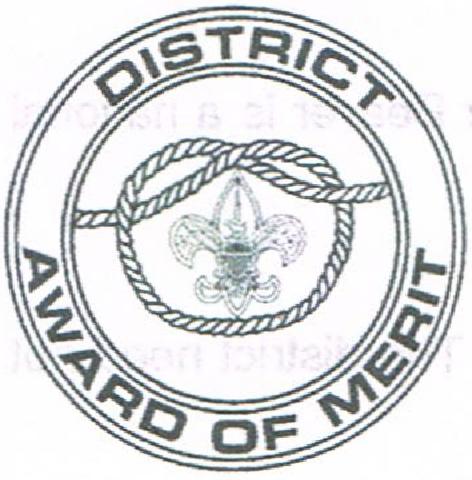 DistrictAward of MeritTo the District Award of Merit Committee:It is a pleasure to present for your consideration for the District Award of Merit:Name ________________________________Address ______________________________City/State/Zip _________________________Currently registered in Scouting as __________The nominee has earned the following (please circle with dates)Den Leader Train award or Den Leader AwardDen Leader Coach’s Training Award or Den Leader Coach AwardCubmaster AwardCub Scouter AwardWebelos Den Leader AwardScouter’s Training AwardScouter’s keyScouter’s Religious AwardSilver BeaverWood BadgeVenturing AwardsDistinguished Commissioner Service AwardOther (specify)The noteworthy service upon which this nomination is based follows: (Furnish as much information as possible.  For example:  President, Rotary Club, Vestryman, St. Paul’s Church; chairman Red Cross campaign; Vice President PTA, medical director, hospital; Cubmaster, 3 years; Scoutmaster,4 years; Venturing Advisor, 3 years, commissioner, etc.  Use additional paper as necessary)Date:   --------------------------Name of person making nomination:    --------------------------------------------------                                                Position in Scouting:       -----------------------------------------------------------------------                                                Contact number:  ____________________________________________David J. AppleKim AspdenLeon Bass*Holly Bennett, Jr.John Bidlack, Sr.John C. BobbBenjamin Blum*Bernice Brooks-PlymouthNorman "Nazz" Brown*Conrad L. BouchatRobert M. BrinkleyThomas BurnettThomas CampbellM. Peggy CarrMichael Chapman*Barbara CramblittBarry L. CohanBernard Cohen*Robby D. CohenBarbara ContiMarilyn CoxBarbara CrandallWilliam DanielsTheresa DashA. Christine DeardenGary DennisDan DinkinNeil L. DonhauserGreg DrenningDr. Daniel FriemanRobert N. Frey, Jr.Garland Funk*Steve GevarterCallie GellerEdward L. Gies, Jr.Ronald GlassmanFrank Greene*William GriffithWayne L. Grube*Steven E. HalpernWilliam HandMyer “Mike” Hankin*John N. Harvey*Vicky HarveyClyde H. Hastings*Charles HaussBrian W. HaymanRichard HeffnerPatricia HeitmannGreg HendersonJoseph HendlerFrances A. HensenGary HensenTheodore “Ted” HerillaHenry J. HerrAlbert Hite*Cindy HolmgrenEverett HolmgrenCharles G. HoppaMaureen A. HoppaJohn Hudson*David J. HutchinsDavid P. HutchinsRobert ImmCharles N. JayDennis W. Kast, Sr.Pamela M. KelleySusan KeeneyWilliam "Bill" KirknerGrenfall Kline*Mary Diane KnightVance Kovach, Sr.Paul R. KramerPaul KrausGeorge LeeJay L. LenrowJacque H. LevasseurLarry A. Levin*Al LewisDavid LloydErrol LloydDonald Ludwig*Karen LudwigBrian G. MacariBarry Malpass*Donald MartinKaren MartinHenry MatzdorfBryan G. MaynardDr. Henry L. MeierBarbara MillerGregory MillerJoeline Miller*Stephen A. MintzF. Brent McCormick*Michael McDonalHarry Morgan*Joseph Morrisette*Joseph MullinsVirginia MullinsWalter Myers*James Nason*Fran NeumanEdyth B. NeighoffMichael NeumanFrederick OwingsDavid W. PetersRichard PetryF. Joseph PerozzielloJohn Pilgim*Aaron PlymouthMark PressleinGeorge “Pete” Price*Mary PricePatricia ProdoehlStan RaffelJ. Edward Reed*Robert ReichJohn “Jack” Ritter*Glenna RossDavid I. Rubin*Marcia F. Rubin*Richard Rubin*Chester RussellDavid SannLinda SantymireRobert SantymireDonald SchaeferJay SchaeferAudrey Schindler*Lionel SchindlerHelen SchiefelbeinRobert Schuman*Celeste Scott Patty ScottWilliam “Joe” ScottSam Scruggs*Dorothy Shea*Mark SheavlyMel ShichtmanClaire ShuttGeorge Sipes, Sr.Phyllis SipesSteven SmithMichael Spencer*William C. “Doc” Stone*Fred Stencil, Jr.*Scott Sudman*Harold M. TaylorJames ThomasKenneth Vaught*Sara M. VolkAdelle WardCharles WeaverlingPhilander Wiggins, Sr.Harry WilliamsS. Gene WillisNeil Wilford